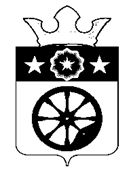 муниципальное образование пуровскоеглава поселенияпостановлениеО признании утратившими силу некоторых постановлений Главы поселенияВ соответствии с постановлением Администрации поселения от 28.12.2018 года № 166 «Об утверждении муниципальной программы «Повышение качества жизни 
населения муниципального образования Пуровское»1. Признать утратившими силу:-  постановление Главы поселения от 30.01.2014 года № 8 «О внесении изменений в Постановление Администрации поселения от 14.11.2013 г. № 83 «Об утверждении Муниципальной программы «Повышение качества жизни населения муниципального образования Пуровское»;- постановление Главы поселения от 25.04.2014 года № 42 «О внесении изменений в Постановление Администрации поселения от 14.11.2013 г. № 83 «Об утверждении Муниципальной программы «Повышение качества жизни населения муниципального образования Пуровское» (с изменениями от 30.01.2014 г. № 8, от 06.03.2014 г. №23)»;- постановление Главы поселения от 02.09.2014 года № 101 «О внесении изменений в Постановление Администрации поселения от 14.11.2013 г. № 83 «Об утверждении Муниципальной программы «Повышение качества жизни населения муниципального образования Пуровское» (с изменениями от 30.01.2014 г. № 8, от 06.03.2014 г. №23, от 25.04.2014г. №42)»;- постановление Главы поселения от 18.09.2014 года № 107 «О внесении изменений в Постановление Администрации поселения от 14.11.2013 г. № 83 «Об утверждении Муниципальной программы «Повышение качества жизни населения муниципального образования Пуровское» (с изменениями от 30.01.2014 г. № 8, от 06.03.2014 г. №23, от 25.04.2014г. №42, от 02.09.2014 г. №101)»;- постановление Главы поселения от 29.01.2015 года № 2 «О внесении изменений в Постановление Администрации поселения от 14.11.2013 г. № 83 «Об утверждении Муниципальной программы «Повышение качества жизни населения муниципального образования Пуровское» (с изменениями от 30.01.2014 г. № 8, от 06.03.2014г. №23, от 25.04.2014г. №42, от 02.09.2014г.№ 101, от 18.09.2014г. № 107, от 27.10.2014г. №121)»;- постановление Главы поселения от 30.10.2015  года № 78 № «О внесении изменений в Постановление Администрации поселения от 14.11.2013 г. № 83 «Об утверждении Муниципальной программы «Повышение качества жизни населения муниципального образования Пуровское» (с изменениями от 30.01.2014 г. № 8, от 06.03.2014 г. №23, от 25.04.2014г. №42, от 02.09.2014г. №101, от 18.09.2014г. №107, от 27.10.2014г. №121, от 29.01.2015г. №2, от 27.02.2015г. №9/1)».2. Разместить настоящее постановление на официальном сайте муниципального образования Пуровское.Глава поселения								             В.В. Никитин09 января2019г.№1п. Пуровскп. Пуровскп. Пуровскп. Пуровскп. Пуровскп. Пуровск